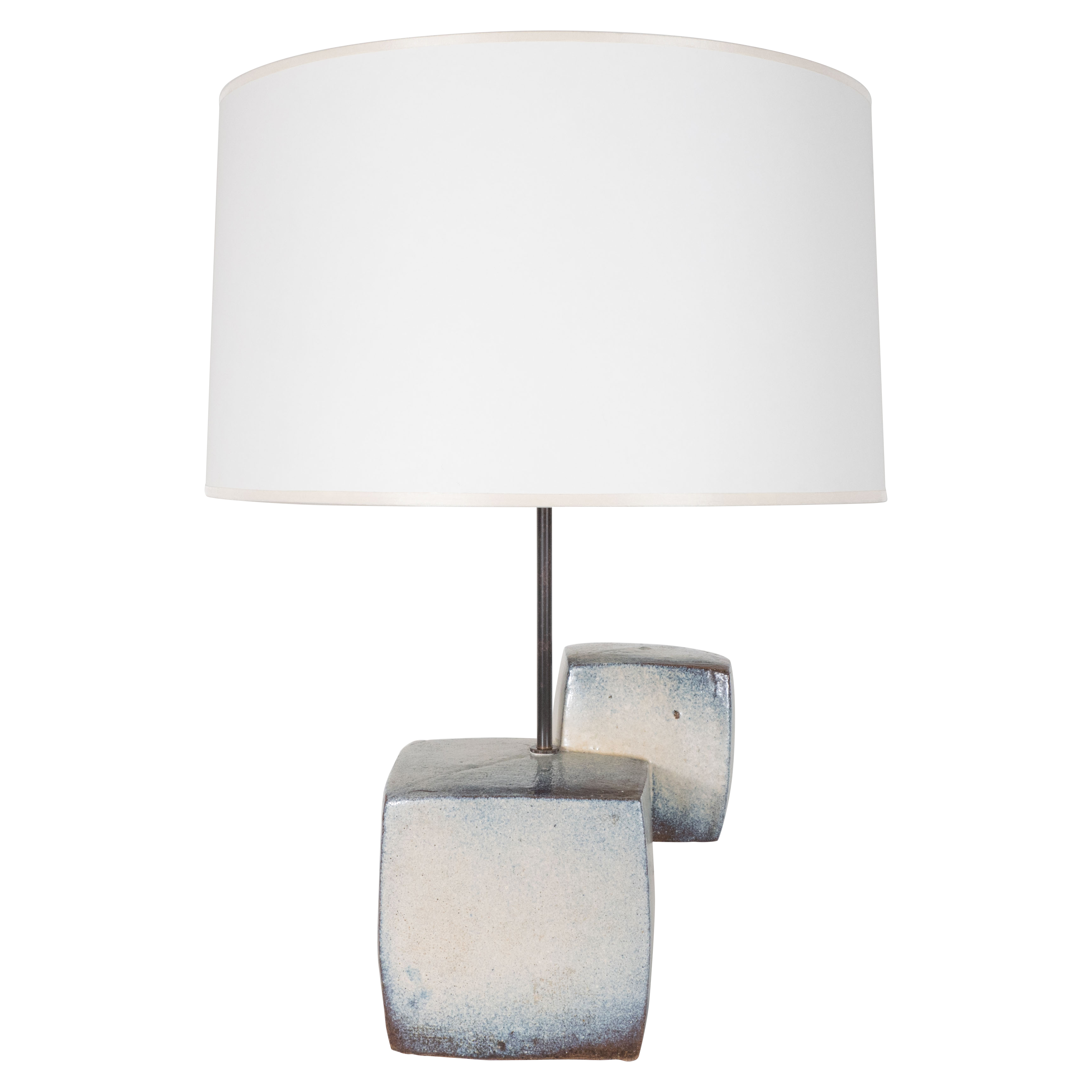 EA4115 	Ceramic Lamp in Two Cube Form, Scandinavian, c. 1960					H: 21 D: 8.5 W: 8.5 in.$5,625	